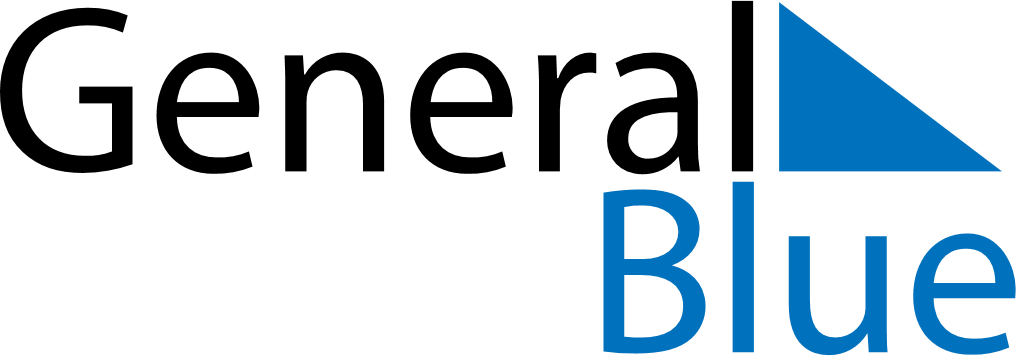 November 2024November 2024November 2024November 2024November 2024November 2024Tolbo, Bayan-Olgiy, MongoliaTolbo, Bayan-Olgiy, MongoliaTolbo, Bayan-Olgiy, MongoliaTolbo, Bayan-Olgiy, MongoliaTolbo, Bayan-Olgiy, MongoliaTolbo, Bayan-Olgiy, MongoliaSunday Monday Tuesday Wednesday Thursday Friday Saturday 1 2 Sunrise: 7:44 AM Sunset: 5:39 PM Daylight: 9 hours and 55 minutes. Sunrise: 7:46 AM Sunset: 5:38 PM Daylight: 9 hours and 51 minutes. 3 4 5 6 7 8 9 Sunrise: 7:47 AM Sunset: 5:36 PM Daylight: 9 hours and 48 minutes. Sunrise: 7:49 AM Sunset: 5:35 PM Daylight: 9 hours and 45 minutes. Sunrise: 7:51 AM Sunset: 5:33 PM Daylight: 9 hours and 42 minutes. Sunrise: 7:52 AM Sunset: 5:32 PM Daylight: 9 hours and 39 minutes. Sunrise: 7:54 AM Sunset: 5:30 PM Daylight: 9 hours and 36 minutes. Sunrise: 7:55 AM Sunset: 5:29 PM Daylight: 9 hours and 33 minutes. Sunrise: 7:57 AM Sunset: 5:27 PM Daylight: 9 hours and 30 minutes. 10 11 12 13 14 15 16 Sunrise: 7:58 AM Sunset: 5:26 PM Daylight: 9 hours and 27 minutes. Sunrise: 8:00 AM Sunset: 5:25 PM Daylight: 9 hours and 24 minutes. Sunrise: 8:02 AM Sunset: 5:23 PM Daylight: 9 hours and 21 minutes. Sunrise: 8:03 AM Sunset: 5:22 PM Daylight: 9 hours and 19 minutes. Sunrise: 8:05 AM Sunset: 5:21 PM Daylight: 9 hours and 16 minutes. Sunrise: 8:06 AM Sunset: 5:20 PM Daylight: 9 hours and 13 minutes. Sunrise: 8:08 AM Sunset: 5:19 PM Daylight: 9 hours and 10 minutes. 17 18 19 20 21 22 23 Sunrise: 8:09 AM Sunset: 5:17 PM Daylight: 9 hours and 8 minutes. Sunrise: 8:11 AM Sunset: 5:16 PM Daylight: 9 hours and 5 minutes. Sunrise: 8:12 AM Sunset: 5:15 PM Daylight: 9 hours and 3 minutes. Sunrise: 8:14 AM Sunset: 5:14 PM Daylight: 9 hours and 0 minutes. Sunrise: 8:15 AM Sunset: 5:13 PM Daylight: 8 hours and 58 minutes. Sunrise: 8:17 AM Sunset: 5:12 PM Daylight: 8 hours and 55 minutes. Sunrise: 8:18 AM Sunset: 5:12 PM Daylight: 8 hours and 53 minutes. 24 25 26 27 28 29 30 Sunrise: 8:19 AM Sunset: 5:11 PM Daylight: 8 hours and 51 minutes. Sunrise: 8:21 AM Sunset: 5:10 PM Daylight: 8 hours and 49 minutes. Sunrise: 8:22 AM Sunset: 5:09 PM Daylight: 8 hours and 46 minutes. Sunrise: 8:24 AM Sunset: 5:08 PM Daylight: 8 hours and 44 minutes. Sunrise: 8:25 AM Sunset: 5:08 PM Daylight: 8 hours and 42 minutes. Sunrise: 8:26 AM Sunset: 5:07 PM Daylight: 8 hours and 40 minutes. Sunrise: 8:28 AM Sunset: 5:07 PM Daylight: 8 hours and 39 minutes. 